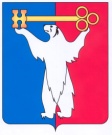 АДМИНИСТРАЦИЯ ГОРОДА НОРИЛЬСКАКРАСНОЯРСКОГО КРАЯПОСТАНОВЛЕНИЕ29.03.2023			                 г. Норильск				№ 110О внесении изменений в постановление Администрации города Норильска от 11.07.2019 № 290В соответствии с Федеральным законом от 27.01.2023 № 3-ФЗ «О внесении изменений в статью 47 части первой Гражданского кодекса Российской Федерации»,ПОСТАНОВЛЯЮ:	1. Внести в Перечень документов, подтверждающих право налогоплательщиков - физических лиц на получение льгот по налогу на имущество физических лиц, утвержденный постановлением Администрации города Норильска от 11.07.2019 № 290 (далее – Перечень), следующие изменения:1.1. В абзаце шестом пункта 5 Перечня слова «органов ЗАГС» заменить словами «органов, осуществляющих государственную регистрацию актов гражданского состояния».1.2. В абзаце пятом пункта 7.1 Перечня слова «органов ЗАГС» заменить словами «органов, осуществляющих государственную регистрацию актов гражданского состояния».2. Опубликовать настоящее постановление в газете «Заполярная правда» и разместить его на официальном сайте муниципального образования город Норильск.3. Настоящее постановление вступает в силу с 28.04.2023.Глава города Норильска								    Д.В. Карасев